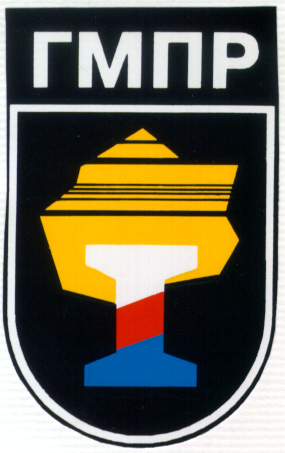 ПЕРВИЧНАЯ ПРОФСОЮЗНАЯ ОРГАНИЗАЦИЯ РАБОТНИКОВОАО «ЧЕЛЯБИНСКИЙ МЕТАЛЛУРГИЧЕСКИЙ КОМБИНАТ» Горно-металлургического профсоюза России_____________________________________________________________________ПРОТОКОЛзаседания профсоюзного  комитета  ОАО «ЧМК»  25.12.2013                                                                                                                    № 16Председательствующий: В.А. ПоносовСекретарь: Е.А. ЯковлеваИзбрано: 39 человекПрисутствовало: 27 человекаПриглашенные: Шульгина Л.Н. – гл. бухгалтер профкома ОАО «ЧМК»ПОВЕСТКА ДНЯ:Утверждение финансового плана-бюджета ППОР ОАО «ЧМК» на 2014 год.1. СЛУШАЛИ:Поносов В.А., председатель профкома ОАО «ЧМК» о финансовом положении и проекте плана-бюджета профсоюзной организации на 2014 год.Шульгина Л.Н., гл. бухгалтер профкома ОАО «ЧМК» о проекте финансового плана-бюджета по всем направлениям работы профкома на 2014 год (см.в приложении).ПОСТАНОВИЛИ: Финансовый план-бюджет первичной профсоюзной организации работников ОАО «ЧМК» ГМПР на 2014 год утвердить.ГОЛОСОВАЛИ:    «За» - 27         «Воздержались» – 0          «Против» – 0Председательствующий:								В.А. ПоносовСекретарь:										Е.А. Яковлева